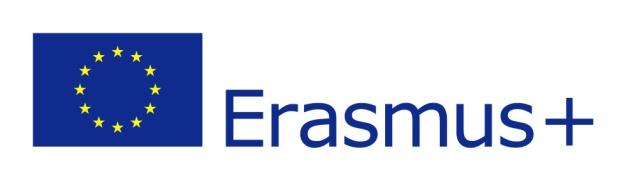 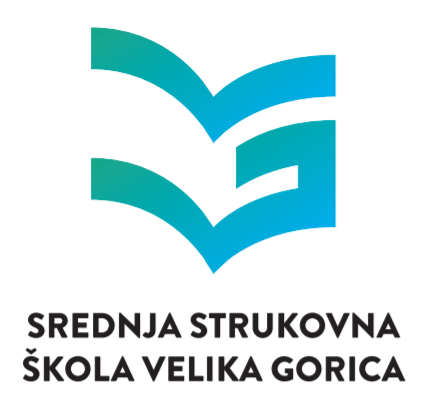 Srednja strukovna škola Velika Gorica                  Kralja Stjepana Tomaševića 2110 410 Velika Gorica                 „My Granny's Dishes“     „Always in the Mood for Granny's Food“Izvještaj nakon radionice„Priprema soka od bazge“Mjesto: Srednja strukovna škola Velika GoricaDatum: 27. 05. – 02. 06. 2021.Trajanje: 6 sati (kroz nekoliko dana)Sudionici: baka Jadranka Ćejić, učenici – kuhari 1h: Ian Bukvić, Mirna Dević, Matija Cigetić, Nikola Jurčević, Dominik Radulović, Mihael Kaurić, Ivan Lučan, 2h – konobari- Ivana i Barbara KatulićOrganizacija: Ljiljana VidakovićTehnička podrška: Darko Štefančić i Marija Huzjak-ŠabanIshodi: sudionici će: - upoznati i sačuvati tradiciju naših baka – pripremu soka od bazge - upoznati i savladati starinske tehnike sterilizacije i pasterizacije- razvijati kreativnost, vježbati „mirnoću“ ruku i preciznost važnu za   struku U sklopu aktivnosti  Erasmus +KA2 projekta „My Granny's Dishes“, a u suradnji s bakom i voditeljicom radionice Jadrankom Ćejić, u periodu od 27.05. do 02. 06. 2021. nekoliko učenika 1h (kuhari) u organizaciji profesorice Ljiljane Vidaković sudjelovali su u radionici tradicionalne pripreme soka od bazge. Zbog epidemioloških mjera radionica je održana u kuhinji naše škole, a bio je uključen manji broj učenika i to svi iz istog razreda (1h), te nastavnice koja također predaje u tom razredu, a sudjeluju u projektu, Ljiljane Vidaković. Naša baka Jadranka Ćejić upoznala nas je s našim starinskim običajem i postupcima pripreme soka od bazge. Upoznala nas je s potrebnim sastojcima, receptom, alatom i materijalima, objasnila postupke pripreme, sterilizacije i pasterizacije.Učenici su bili uzorni, kreativni i uspješno savladali tehniku pripreme soka od bazge.Svi postavljeni ishodi su uspješno ostvareni. 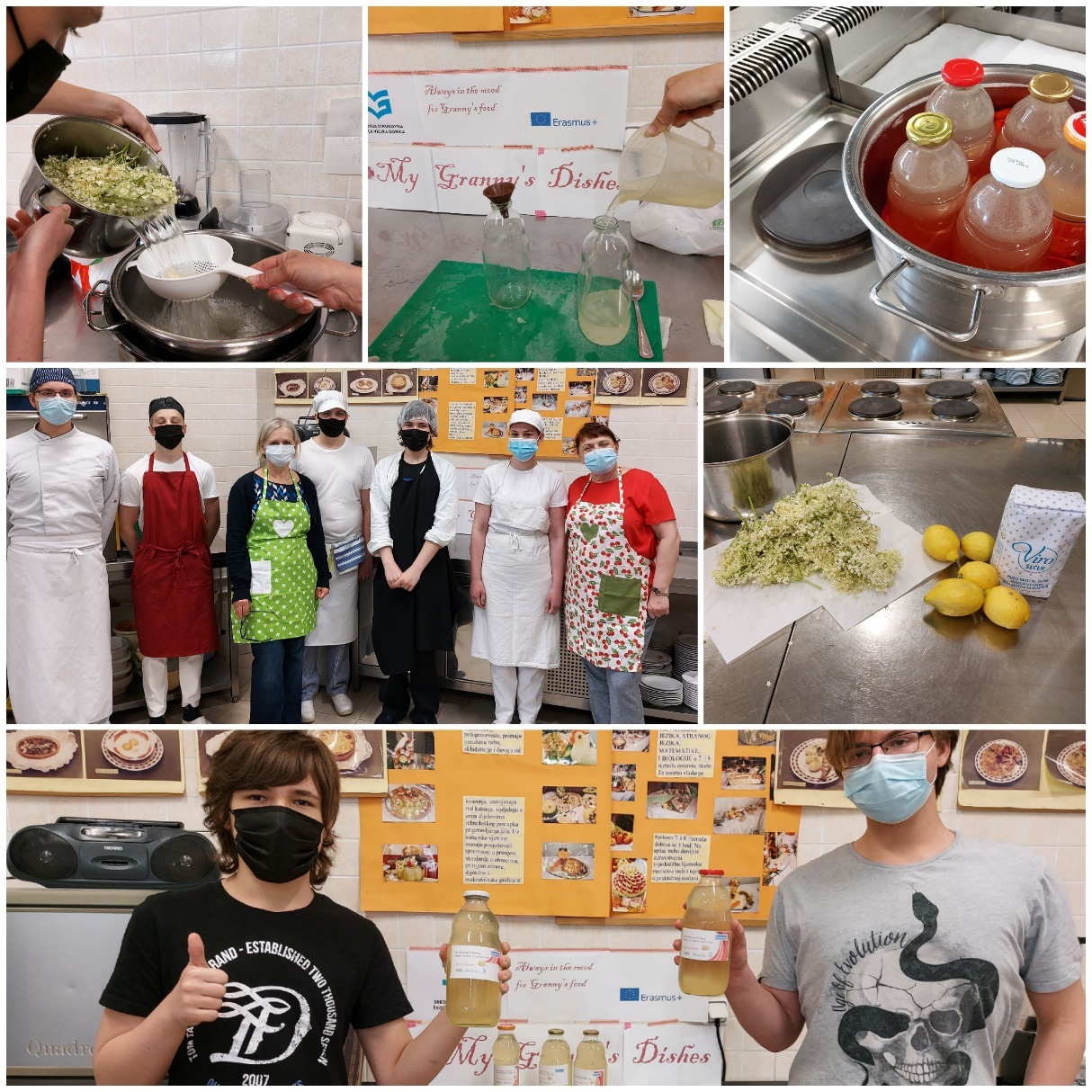 U Velikoj Gorici, 07.05.2021.                                        Izvještaj napisala:  Ljiljana  Vidaković, prof.						           _______________________________________